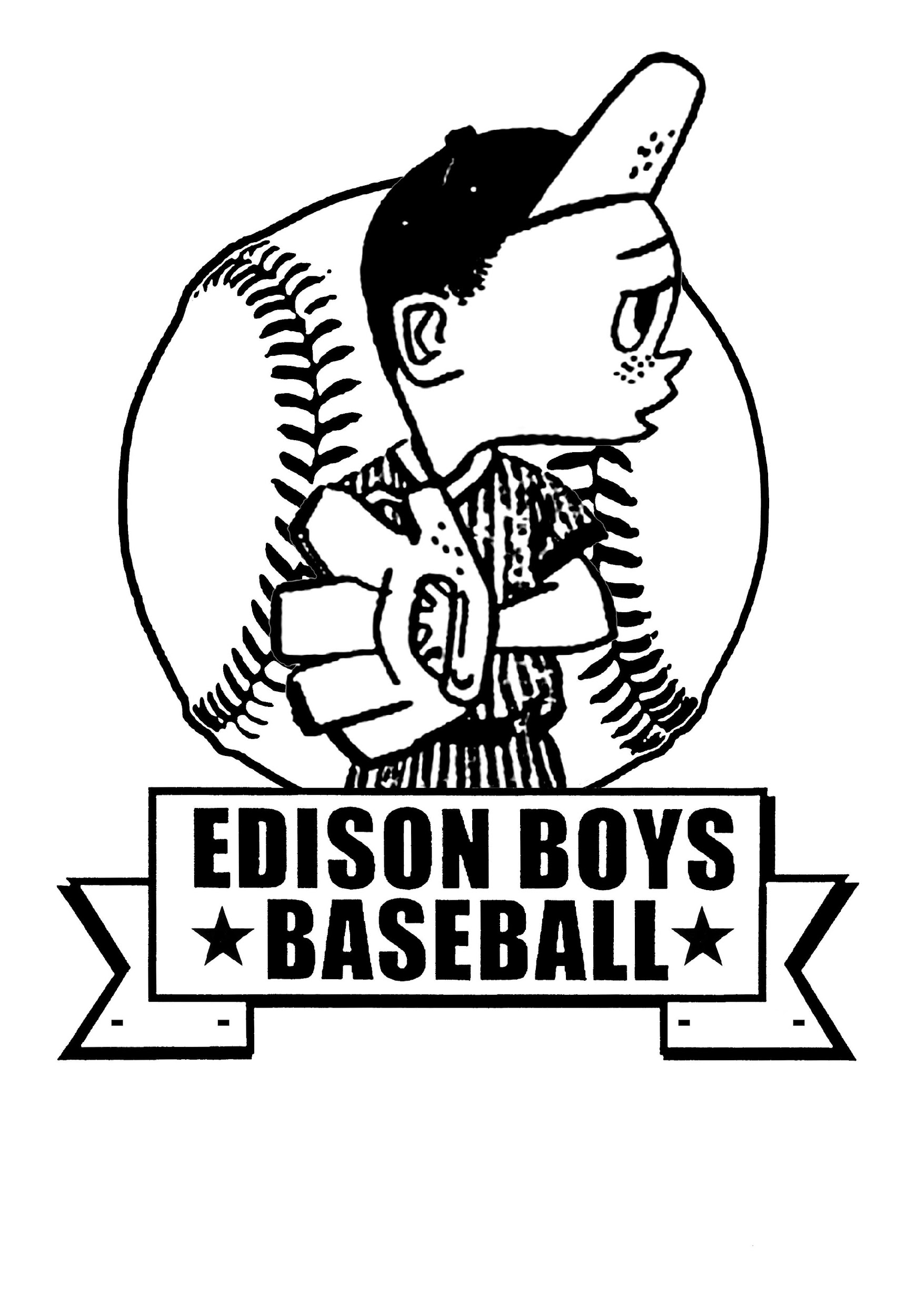 2023 Edison Boys Baseball COACHING CERTIFICATION REQUIREMENTSEffective for the 2023 Baseball season, all travel and rec coaches and managers MUST complete the requirements below prior to the start of the season.EBBL E-Board Certification: Attendance at one of our in person or virtual E-Board certification meetings (dates upcoming, good for 1 year)“Heads Up”  Concussion Training (township requirement, this is free, but you must create an account, must be renewed every year)          https://www.cdc.gov/headsup/youthsports/training/index.htmlBabe Ruth Certification OR Rutgers Coaching Certification  (nominal cost involved for these, Babe Ruth Course is 19.95….these do not need to be renewed once on file)Once Completed, please EMAIL copies of Certificates to edisonboysbaseball@gmail.com with your LAST NAME and “Certification” as Subject. And we will send you the link and code for last 2 steps (these involve pre-paid background checks and a training paid for by the league so, we hold off until we are sure you are going to coach)Babe Ruth/Safe Sports BACKGROUND CHECK  AND APS Training .  After you Email edisonboysbaseball@gmail.com the info above, we will reply to that email with a a LINK to join our sportsengine/baberuth site. (https://memberships.sportsengine.com/org/babe-ruth-league/affiliation/edison-boys-babe-ruth-league ) (if you have done this previously, email us a request for the link stating your name  and that you have previously done the training)When prompted, select “2022-23 Coach Membership”Once you do this, AFTER finishing the heads up class and Babe Ruth/rutgers courses above… we will send you the PREPAID code to get your background check and APS training done    Unfortunately, other leagues like football or wrestling don’t count :(  We will also be offering training for our New AED machine along with cpr/first aid in the near future  EVERYONE MUST JOIN THE LEAGUE THROUGH THE SPORTS ENGINE LINK, however, some may NOT need to do the training or background check if it is not yet expired.All Managers and Coaches also need to sign up for at least 1 Committee:Spring Clean UpOpening DayPicture DayPicnic DayFall Clean upInter-league All-Star/skills competition daySummer Tournaments/Districts Committee